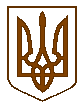 ПЕРВОМАЙСЬКА  МІСЬКА  РАДАП Р О Т О К О Л«29»  ч е р в н я  2023 року        м. Первомайськ                                           45 СЕСІЇ    VIII  СКЛИКАННЯУсього обрано депутатів  -  38Зареєстровані на сесії міської ради - 28                            (з міським головою - 29)Відсутні - 10Згідно з частиною дванадцятою статті 46 Закону України «Про місцеве самоврядування в Україні» сесія може розглядати питання, внесені до порядку денного і приймати з них рішення.Міський голова Олег ДЕМЧЕНКО, який є головуючим на пленарному засіданні 45 сесії міської ради, оголосив хвилину мовчання в знак глибокої шани всім загиблим, які віддали своє життя заради свободи і незалежності нашої держави унаслідок збройної агресії російської федерації проти України.Запрошені: депутати Миколаївської обласної ради, члени виконавчого комітету, представники правоохоронних органів, керівники підприємств, установ, організацій, відповідальні працівники виконавчого комітету міської ради, представники засобів масової інформації.Олег Михайлович зауважив, що для подальшої роботи пленарного засідання міської ради  необхідно обрати робочі органи.Євген ДИРДІН – депутат міської ради, зауважив, що у складі робочих органів повинні бути представники від різних політичних сил. Надійшла пропозиція обрати до складу секретаріату депутатів міської ради Фаєка КУРБАНОВА та Наталію ОЛІШЕВСЬКУ. По зазначеній пропозиції проведено поіменне голосування.Підсумки поіменного голосування:        «за» - 21        «проти» - 3        «утримались» - 0         «не голосували» - 5Пропозиція приймається.Надійшла пропозиція до складу лічильної комісії обрати депутатів міської ради – Світлану КУЧМУ, Руслана СЛЮСАРА та Миколу ЮРЧЕНКА.По зазначеній пропозиції проведено поіменне голосування.Підсумки поіменного голосування:        «за» - 24        «проти» - 0        «утримались» - 0         «не голосували» - 5Пропозиція приймається.Далі Олег Михайлович запросив секретаріат, депутатів міської ради Фаєка КУРБАНОВА та Наталію ОЛІШЕВСЬКУ, та лічильну комісію, депутатів міської  ради  Світлану КУЧМУ, Руслана СЛЮСАРА та Миколу ЮРЧЕНКА зайняти місця та приступити до виконання своїх обов’язків.Після чого головуючий проінформував депутатський корпус, що від Голови фракції ПОЛІТИЧНОЇ ПАРТІЇ «УКРАЇНСЬКА СТРАТЕГІЯ ГРОЙСМАНА» Євгенія НОТЕВСЬКОГО надійшло повідомлення про зміни у складі їх депутатської фракції.Враховуючи те, що депутати міської ради - МАЛИНОВСЬКИЙ Юрій Олександрович та ЛЕНТОВСЬКА Оксана Володимирівна були відкликані за народною ініціативою, то наступними за черговістю обраними депутатами стали КУРБАНОВ Фаєк Вакилович та САМИЧКО Наталія Анатоліївна. Таким чином, склад депутатської фракції ПОЛІТИЧНОЇ ПАРТІЇ «УКРАЇНСЬКА СТРАТЕГІЯ ГРОЙСМАНА», становить  - 4 депутати: 1. БЕРШАДСЬКИЙ Юрій Михайлович; 2. КУРБАНОВ Фаєк Вакилович; 3. НОТЕВСЬКИЙ Євгеній Вячеславович; 4. САМИЧКО Наталія Анатоліївна.Голова фракції   -  НОТЕВСЬКИЙ Євгеній Вячеславович.Заступник голови фракції -  КУРБАНОВ Фаєк Вакилович.(Подання про зміни у складі депутатської фракції «УКРАЇНСЬКА СТРАТЕГІЯ ГРОЙСМАНА» від 20.06.2023 року та витяг із протоколу загальних зборів депутатів Первомайської міської ради, обраних від Первомайської міської організації політичної партії  «УКРАЇНСЬКА СТРАТЕГІЯ ГРОЙСМАНА» від 25.05.2023 року додаються)Міський голова довів до відома присутніх, що надійшло ще одне повідомлення від депутатів Первомайської міської ради про створення депутатської групи «ЗА МАЙБУТНЄ ПЕРВОМАЙЩИНИ», до складу якої увійшли 5 депутатів:БОЙКО Віталій Михайлович;ДМИТРІЄВА Тетяна Анатоліївна;КУЧМА Світлана Борисівна;МАМОТЕНКО Павло Сергійович;УШКАРЬОВА Тетяна Валентинівна.Голова депутатської групи   -  ДМИТРІЄВА Тетяна Анатоліївна.Заступник голови депутатської групи -  БОЙКО Віталій Михайлович.(Подання про створення депутатської групи «ЗА МАЙБУТНЄ ПЕРВОМАЙЩИНИ» від 27.06.2023 року та витяг із протоколу № 1 загальних зборів групи «ЗА МАЙБУТНЄ ПЕРВОМАЙЩИНИ», депутатів Первомайської міської ради VІІІ скликання від 22.06.2023 року додаються)Далі Олег ДЕМЧЕНКО наголосив на тому, що необхідно затвердити порядок денний та регламент роботи пленарного засідання 45 сесії міської ради.Надійшла пропозиція:- Взяти запропонований порядок денний та регламент роботи пленарного засідання 45 сесії міської ради за основу.По пропозиції проведено поіменне голосування.Підсумки поіменного голосування:        «за» - 27        «проти» - 0        «утримались» - 0         «не голосували» - 2Пропозиція приймається.Олег ДЕМЧЕНКО зазначив, що від постійних комісій міської ради надійшли рекомендації доповнити порядок денний такими питаннями:- Про надання дозволу на відрядження депутата Первомайської міської ради Первомайського району Миколаївської областіVІІІ скликання  ЦУШКА Євгена Анатолійовича.По рекомендації проведено поіменне голосування.Підсумки поіменного голосування:        «за» - 26        «проти» - 0        «утримались» - 0         «не голосували» - 3Рекомендація приймається.- Про надання дозволу на відрядження депутата Первомайської міської ради Первомайського району Миколаївської області VІІІ скликання             ГЛУШКА Тимура Вікторовича.По рекомендації проведено поіменне голосування.Підсумки поіменного голосування:        «за» - 27        «проти» - 0        «утримались» - 0         «не голосували» - 2Рекомендація приймається.- Про надання дозволу на відрядження депутата Первомайської міської ради Первомайського району Миколаївської області VІІІ скликання СОТСЬКОГО Ігоря Вікторовича.По рекомендації проведено поіменне голосування.Підсумки поіменного голосування:        «за» - 28        «проти» - 0        «утримались» - 0         «не голосували» - 1Рекомендація приймається.- Про безоплатну передачу майна з балансу комунального підприємства «Первомайськводоканал» Первомайської міської ради на баланс управління житлово-комунального господарства Первомайської міської  ради.По рекомендації проведено поіменне голосування.Підсумки поіменного голосування:        «за» - 27        «проти» - 0        «утримались» - 0         «не голосували» - 2Рекомендація приймається.Міський голова довів до відома присутніх, що від постійної комісії міської ради з питань містобудування, архітектури, кадастру, власності, приватизації, земельних відносин та планування територій та постійної комісії міської ради з питань бюджету та фінансів, планування соціально-економічного розвитку, інвестицій, торгівлі, послуг та розвитку підприємництва надійшла рекомендація доповнити порядок денний питанням :- Про звіт начальника управління освіти Первомайської міської ради про роботу за 9 місяців.Олег Михайлович підкреслив, що від Погоджувальної ради була надана рекомендація зазначене питання розглянути у порядку денному першим.По рекомендації проведено поіменне голосування.Підсумки поіменного голосування:        «за» - 25        «проти» - 0        «утримались» - 1         «не голосували» - 3Рекомендація приймається.Далі  головуючий на пленарному засіданні 45 сесії міської ради зауважив, що від постійної комісії з питань бюджету та фінансів, планування соціально-економічного розвитку, інвестицій, торгівлі, послуг та розвитку підприємництва надійшла  рекомендація:- проєкт рішення № 20 «Про організаційно-штатні зміни у структурі Первомайської міської ради та її виконавчих органів та внесення змін до рішення міської ради від 25.02.2021 року № 3 «Про затвердження структури Первомайської міської ради та її виконавчих органів в новій редакції»    розділити  на два питання, а саме : - вилучити  пункт 1 (по управлінню житлово-комунального господарства міської ради)  та включити його до порядку денного окремим  додатковим  проєктом  № 69 "Про організаційно-штатні зміни у структурі Первомайської міської ради та її виконавчих органів та внесення змін до рішення міської ради від 25.02.2021 року № 3 «Про затвердження структури Первомайської міської ради та її виконавчих органів в новій редакції»".По зазначеній рекомендації проведено поіменне голосування.Підсумки поіменного голосування:        «за» - 28        «проти» - 0        «утримались» - 0         «не голосували» - 1Рекомендація приймається.Після чого міський голова Олег ДЕМЧЕНКО проінформував присутніх про те, що, враховуючи заяву депутата міської ради ШАПОВАЛЕНКА Михайла Вікторовича, пропонується доповнити порядок  денний  питанням:- Про  надання дозволу на відрядження депутата Первомайської міської ради Первомайського району Миколаївської області VІІІ скликання  ШАПОВАЛЕНКА Михайла  Вікторовича.(Заява депутата міської ради ШАПОВАЛЕНКА Михайла Вікторовича від 28.06.2023 року № 4852/3.1-12 додається)Євген ДИРДІН - депутат міської ради, наголосив на тому, що зазначене вище питання не розглядалося на жодному засіданні постійних комісій міської ради та на засіданні Погоджувальної ради.Олена ЗАРИЦЬКА - начальник управління юридичної, кадрової та мобілізаційно-оборонної роботи апарату виконавчого комітету міської ради, довела до відома присутніх, що згідно з частиною 2 статті 27 Регламенту роботи Первомайської міської ради VIII скликання обговорення щодо включення будь-якого питання до порядку денного пленарного засідання проводиться за скороченою процедурою.По пропозиції щодо включення додаткового питання проведено поіменне голосування.Підсумки поіменного голосування:        «за» - 23        «проти» - 0        «утримались» - 0         «не голосували» - 6Пропозиція приймається.Далі головуючий зазначив, що від ШАПОВАЛЕНКА Михайла Вікторовича 23 червня надійшла заява про відкликання його попередньої заяви щодо складення ним депутатських повноважень.Олег Михайлович підкреслив, що  у зв’язку з цим перший проєкт рішення знімається з розгляду.(Заява депутата міської ради ШАПОВАЛЕНКА Михайла Вікторовича від 23.06.2023 року № 4747/3.1-12 додається)Міський голова проінформував, що від постійної комісії міської ради з питань містобудування, архітектури, кадастру, власності, приватизації, земельних відносин та планування територій надійшла рекомендація:   	- зняти для додаткового вивчення  проєкт рішення № 10 «Про внесення змін до рішення міської ради від 30.06.2021 року № 1 «Про встановлення ставок та пільг із сплати податку на нерухоме майно, відмінне від земельної ділянки» зі змінами».По рекомендації проведено поіменне голосування.Підсумки поіменного голосування:        «за» - 7        «проти» - 0        «утримались» - 0         «не голосували» - 22Рекомендація не приймається.Далі Олег ДЕМЧЕНКО зазначив, що від постійних комісій міської ради надійшла рекомендація:- зняти для додаткового вивчення (на прохання розробника проєкту рішення) проєкт рішення № 17 "Про надання дозволу на списання майна з балансу КНП «Первомайська міська багатопрофільна лікарня»" Первомайської міської ради.По рекомендації проведено поіменне голосування.Підсумки поіменного голосування:        «за» - 27        «проти» - 0        «утримались» - 0         «не голосували» - 2Рекомендація приймається. Олег Михайлович зауважив, що від постійної комісії міської ради з питань бюджету та фінансів, планування соціально-економічного розвитку, інвестицій, торгівлі, послуг та розвитку підприємництва надійшли такі  рекомендації:- зняти для додаткового вивчення  проєкт рішення № 50 «Про відмову у поновленні договору про встановлення особистого строкового сервітуту».По рекомендації проведено поіменне голосування.Підсумки поіменного голосування:        «за» - 20        «проти» - 0        «утримались» - 0         «не голосували» - 9Рекомендація приймається.- зняти з розгляду проєкт рішення № 53 «Про надання дозволу Первомайському гранітно-щебеневому кар’єру на розроблення технічних документацій із землеустрою щодо встановлення (відновлення) меж земельних ділянок в натурі (на місцевості)».По рекомендації проведено поіменне голосування.Підсумки поіменного голосування:        «за» - 8        «проти» - 1        «утримались» - 3         «не голосували» - 17Рекомендація не приймається.Міський голова Олег ДЕМЧЕНКО довів до відома присутніх про те, що від постійних комісій міської ради з питань охорони здоров’я, освіти, науки, культури, молоді, спорту та туризму, соціального захисту, мови, прав національних меншин, гендерної рівності, материнства та дитинства та з питань житлово-комунального господарства, транспорту, надрокористування, екології, охорони навколишнього середовища, взаємодії з органами самоорганізації населення, енергозбереження та благоустрою надійшла рекомендація: - зняти з розгляду  проєкт рішення № 63 «Про внесення змін до Регламенту роботи Первомайської міської  ради VIII скликання, затвердженого рішенням міської ради від 27.11.2020 року І пленарного засідання № 1» - враховуючи зауваження начальника управління юридичної, кадрової та мобілізаційно-оборонної роботи апарату виконавчого комітету міської ради                               Олени ЗАРИЦЬКОЇ та зауваження головного спеціаліста, уповноваженої особи з питань запобігання та виявлення корупції апарату виконавчого комітету міської ради Олени ПОЛЯКОВОЇ.Тетяна ДМИТРІЄВА - депутат міської ради, публічно повідомила про конфлікт інтересів із зазначеного питання.Павло МАМОТЕНКО - депутат міської ради, публічно повідомив про конфлікт інтересів із зазначеного питання.Тетяна УШКАРЬОВА - депутат міської ради, публічно повідомила про конфлікт інтересів із зазначеного питання.ВИСТУПИЛИ:Євген ДИРДІН – депутат міської ради, звернув увагу присутніх на те , що ним 13.06.2023 року було подане депутатське звернення щодо внесення  змін до Регламенту, але зареєстроване було 14.06.2023 року і йому не зрозуміло, чому цей проєкт рішення у порядку денному останнім питанням  - під № 63.Руслан ЦИМБАЛЮК - голова депутатської фракції «ЄВРОПЕЙСЬКА СОЛІДАРНІСТЬ» наголосив на тому, що позиція більшості членів їх фракції проти діяльності заборонених партій в Україні. Але проєкт рішення щодо внесення змін до Регламенту, який пропонується на розгляд міської ради, на думку виступаючого, протирічить Закону України «Про статус депутатів місцевих рад», а саме статті 3, де зазначається про те, що:1. Депутат місцевої ради є повноважним і рівноправним членом відповідної ради - представницького органу місцевого самоврядування.2.  Депутат місцевої ради відповідно до цього Закону наділяється всією повнотою прав, необхідних для забезпечення його реальної участі у діяльності ради та її органів.Тому, підкреслив Руслан Тимофійович, їх фракція під час голосування із зазначеного вище проєкту - утримається.Михайло МЕДВЕДЧУК – депутат міської ради, наголосив на тому, що пункт 3 проєкту рішення визначає: «Голова постійної комісії відкликається міською радою у випадку, якщо він обирався та був обраний від політичних партій, діяльність яких заборонена на території України». Але, підкреслив Михайло Анатолійович, голови постійних комісій міської ради обиралися не політичними партіями, а були обрані та затверджені Первомайською міською радою.Далі виступаючий звернув увагу присутніх на те, що згідно зі статтею 217 чинного Регламенту зазначено, що саме постійна комісія ради, до повноважень якої входять питання прав людини, законності, депутатської діяльності і етики, готує та узагальнює пропозиції щодо змін та доповнень до Регламенту та вносить на розгляд ради. Тому, Михайло МЕДВЕДЧУК запропонував звернутися до Верховної Ради України для надання роз’яснень щодо законності проєкту рішення, який пропонується на розгляд депутатам міської ради. Тому, що законність рішення, за словами депутата, має за собою юридичні наслідки.Євген ДИРДІН нагадав Михайлу МЕДВЕДЧУКУ, як у 2016 році вони були учасниками в Апеляційному суді в м. Одеса проти колишнього депутата МОСЯКІНА О. В., який тоді судився з Первомайською міською радою  щодо незаконного рішення про відкликання його з голови постійної комісії міської ради із земельних питань. І Касаційний суд, і Апеляційний суд – обидві інстанції підтвердили те, що, якщо голова постійної комісії займає посаду в раді, як особа їй підзвітна, то це неправомірно.Олена ПОЛЯКОВА - головний спеціаліст, уповноважена особа з питань запобігання та виявлення корупції апарату виконавчого комітету міської ради, зазначила, що на законодавчому рівні питання щодо наслідків визнання партій забороненими ще не врегульоване. Також виступаюча зауважила, що згідно з антикорупційним законодавством обмежень щодо перебування у складі постійних комісій або зайняття посади голови постійної комісії міської ради не має. За словами Олени ПОЛЯКОВОЇ, при наявності конфлікту інтересів у депутата, він повинен його врегулювати. По рекомендації щодо зняття з розгляду проєкту рішення № 63               «Про внесення змін до Регламенту роботи Первомайської міської  ради                 VIII скликання, затвердженого рішенням міської ради від 27.11.2020 року                  І пленарного засідання № 1» проведено поіменне голосування.Підсумки поіменного голосування:        «за» - 17        «проти» - 2        «утримались» - 0         «не голосували» - 10Рекомендація приймається.Руслан ЦИМБАЛЮК - голова фракції «ЄВРОПЕЙСЬКА СОЛІДАРНІСТЬ», вніс пропозицію доповнити порядок денний питанням:- Про звернення до Президента України та Верховної Ради України щодо продовження мораторію на проведення перевірок.Євген ДИРДІН – депутат міської ради, наголосив, що жоден депутат не бачив тексту звернення і воно не розглядалося на засіданнях постійних комісій міської ради.По пропозиції проведено поіменне голосування.Підсумки поіменного голосування:        «за» - 23        «проти» - 0        «утримались» -          «не голосували» - 6Рекомендація приймається.Надійшла пропозиція порядок денний та регламент роботи пленарного засідання 45 сесії міської ради затвердити в цілому.По зазначеній пропозиції проведено поіменне голосування.Підсумки поіменного голосування:        «за» - 24        «проти» - 0        «утримались» - 1         «не голосували» - 4ВИРІШИЛИ: порядок денний та регламент роботи пленарного засідання                         45 сесії міської ради затвердити в цілому.До порядку денного пленарного засідання міської ради внесені питання: Про звіт начальника управління освіти Первомайської міської ради про роботу за 9 місяців.Про внесення змін до Персонального складу членів постійних комісій міської ради, затвердженого рішенням  міської ради від 27.11.2020 року  І пленарного засідання № 4 «Про затвердження  персонального  складу  постійних комісій Первомайської міської ради VІІІ скликання та обрання їх голів».Про затвердження плану роботи Первомайської міської ради на                 ІІ півріччя 2023 року.  Про затвердження цільової Програми «Фінансова підтримка комунального некомерційного підприємства "Первомайська центральна районна лікарня" Первомайської міської ради» на 2023-2025 роки в новій редакції.Про внесення змін до Цільової програми забезпечення обороноздатності Первомайської міської територіальної громади та надання шефської допомоги військовим частинам Збройних Сил України, іншим військовим формуванням та підрозділам, Первомайському районному територіальному центру комплектування та соціальної підтримки на 2023-2026 роки, затвердженої рішенням міської ради від                   20.12.2022 року № 1.Про внесення змін до рішення міської ради від 23.12.2021 року № 2 «Про затвердження  Програми  економічного і соціального розвитку Первомайської міської територіальної громади  на 2022-2024 роки». Про уповноваження міського голови на підписання Договору про наміри загального партнерства з Первомайською міською територіальною громадою Харківської області.Про внесення змін до бюджету Первомайської міської територіальної громади на 2023 рік.Про внесення змін до рішення міської ради від 24.06.2021 року № 3 «Про встановлення ставок та пільг із сплати земельного податку»           зі змінами.Про внесення змін до рішення міської ради від 30.06.2021 року № 1 «Про встановлення ставок та пільг із сплати податку на нерухоме майно, відмінне від земельної ділянки» зі змінами.Про закриття та виключення філії комунального закладу                     «Центр культури ім. Є. Зарницької» за адресою бульвар Миру, 41,                             м. Первомайськ, Миколаївської області з базової мережі закладів культури  Первомайської міської територіальної громади.Про внесення змін до цільової Програми Первомайської територіальної громади «Розвиток первинної медико-санітарної допомоги» на 2021-2025 роки, затвердженої рішенням міської ради від 28.01.2021 року № 9.Про безоплатну передачу вогнегасників у державну власність Первомайському районному територіальному центру комплектування та соціальної підтримки.Про внесення змін до рішення міської ради від 29.09.2022 року № 1           «Про затвердження цільової Програми «Онкологія» на 2023-2025 роки».Про внесення змін до рішення міської ради від 23.12.2021 року № 4            «Про затвердження цільової Програми протидії захворюванню на туберкульоз Первомайської міської територіальної громади на          2022-2026 роки».Про внесення змін до рішення міської ради від 28.01.2021 року № 12 «Про затвердження цільової Програми «Фінансова підтримка комунального некомерційного підприємства «Первомайська центральна міська багатопрофільна  лікарня» Первомайської міської ради» на               2021-2023 роки».Про затвердження цільової Програми «Комплексні заходи щодо профілактики внутрішньо-лікарняних інфекцій в                               лікувально-профілактичних закладах Первомайської міської територіальної громади» на 2023-2025 роки.Про внесення змін до рішення міської ради від 01.07.2020 року № 5 «Про створення відділення інтегрованих послуг та затвердження Структури територіального центру соціального обслуговування (надання соціальних послуг) м. Первомайськ».Про організаційно-штатні зміни у структурі Первомайської міської ради та її виконавчих органів та внесення змін до рішення міської ради від 25.02.2021 року № 3 «Про затвердження структури Первомайської міської ради та її виконавчих органів в новій редакції».Про затвердження Програми охорони навколишнього природного середовища Первомайської міської територіальної громади на            2023 - 2027 роки.Про безоплатну передачу майна комунальному підприємству                «Житло-плюс» Первомайської міської ради Миколаївської області.Про безоплатну передачу майна управлінню житлово-комунального господарства Первомайської міської ради.  Про безоплатне прийняття майна управлінням                                  житлово-комунального господарства Первомайської міської ради.Про припинення комунального підприємства «Первомайськводоканал» Первомайської міської ради шляхом ліквідації. Про створення комунального підприємства Первомайської міської ради «Первомайське управління водопровідно-каналізаційного господарства».Про передачу в оренду об’єкту нерухомого майна по вул. Василя Молокова, 58/24 м. Первомайськ Миколаївської області шляхом проведення аукціону та включення його до Переліку першого типу.Про передачу в оренду об’єкту нерухомого майна по вул. Михайла Грушевського, 1  м. Первомайськ  Миколаївської області без проведення аукціону та включення його до Переліку другого типу.Про прийняття у комунальну власність Первомайської міської територіальної громади майна відумерлої спадщини. Про  надання  доручення  на  замовлення щодо виготовлення технічного паспорту  на  об’єкт  нерухомого  майна  по вул. Михайла Грушевського, 41 кв. 103.Про скасування рішення Первомайської міської ради від                 03.05.2023 року № 19 «Про передачу в оренду об’єкту нерухомого майна по вул. Корабельна, 30 а м. Первомайськ Миколаївської області шляхом  проведення аукціону та  включення  його до  Переліку першого типу.Про внесення змін до Переліку земельних ділянок несільськогосподарського призначення, право оренди яких виставляється для  продажу на земельних торгах, окремими лотами, затвердженого рішенням міської ради від 25.02.2011 року № 28.Про надання дозволу на проведення експертної грошової оцінки земельної ділянки по вул. Богопільська 44, м. Первомайськ, Миколаївська область, що підлягає продажу.Про продаж земельної ділянки несільськогосподарського призначення по вул. Миколи Вінграновського, 26, м. Первомайськ, Миколаївська область.Про продаж земельної ділянки несільськогосподарського призначення по вул. Одеська, 101-Б, м.Первомайськ, Миколаївська область.Про продаж земельної ділянки несільськогосподарського призначення по вул. Вознесенська, 52-в, м. Первомайськ, Миколаївська область. Про продаж земельної ділянки несільськогосподарського призначення по вул. Федора Достоєвського, 33/6, м. Первомайськ, Миколаївська область.Про надання дозволу на розроблення проектів землеустрою щодо відведення в користування на умовах оренди земельних ділянок по                         вул. Підгороднянське Шосе, 10-д/2, 10-н та 10-к/2.Про надання дозволу на розроблення проектів землеустрою щодо відведення у власність земельних ділянок для будівництва індивідуальних гаражів.Про відмову в укладенні договорів оренди землі на новий строк.Про затвердження технічних документацій із землеустрою щодо встановлення (відновлення) меж земельної ділянки в натурі (на місцевості) та безоплатну передачу у власність земельних ділянок для будівництва і обслуговування жилих будинків, господарських будівель і споруд в межах Первомайської міської територіальної громади.Про надання дозволу на розроблення проекту землеустрою щодо відведення земельної ділянки в користування на умовах оренди для сінокосіння і випасання худоби.Про продаж земельної ділянки  несільськогосподарського призначення  по вул. Базарна, 10-а, м. Первомайськ, Миколаївська область.Про затвердження проекту землеустрою щодо відведення земельної ділянки та безоплатну  передачу у власність земельної ділянки для будівництва індивідуального гаража.Про надання дозволу на розроблення технічної документації із землеустрою щодо встановлення меж частини земельної ділянки по                     вул. Михайла Грушевського, біля будинку № 35, на яку поширюється право сервітуту.Про надання дозволу на розроблення технічної документації із землеустрою щодо встановлення меж частини земельної ділянки по                     вул. Олександра Коротченка, в районі музею ракетних військ, на яку поширюється право сервітуту.Про надання дозволу на розроблення технічних документацій із землеустрою щодо встановлення меж частин земельних ділянок по                       вул. Корабельна, біля торгівельного центру «Корабел», на які поширюється право сервітуту. Про встановлення земельних сервітутів.Про внесення змін до рішення міської ради від 25.05.2023 року              № 25 «Про надання дозволу н  розроблення проекту  землеустрою  щодо зміни цільового призначення земельної ділянки по вул. Василя Жуковського, 65-а». Про надання дозволу на розроблення технічної документацій із землеустрою щодо встановлення (відновлення) меж земельної ділянки в натурі (на місцевості) для ведення фермерського господарства.Про передачу в оренду землі.Про надання дозволу Первомайському гранітно-щебеневому кар’єру на розроблення технічних документацій із землеустрою щодо встановлення (відновлення) меж земельних ділянок в натурі (на місцевості).Про зміну цільового призначення земельної ділянки по                                 вул. Одеська, 109-а.Про припинення та набуття права постійного користування земельними ділянками.Про укладення договору оренди землі на новий строк.Про припинення договору оренди землі.Про надання дозволу ПП «Аванта С» на розроблення проектів землеустрою щодо відведення земельних ділянок в користування на умовах оренди.Про внесення змін в рішення міської ради від 25.05.2023 року № 14 «Про затвердження проекту землеустрою щодо організації території земельних часток (паїв) та виділення в натурі (на місцевості) земельних часток (паїв) для ведення товарного сільськогосподарського виробництва».Про надання дозволу на розроблення проекту землеустрою щодо відведення земельної ділянки в постійне користування                                    КП «Первомайський міський парк культури та відпочинку                  «Дружба народів».Про надання дозволу на розроблення проекту землеустрою щодо відведення в постійне користування земельної ділянки для облаштування та обслуговування артезіанської свердловини та башти Рожновського.Про відмову в укладенні на новий строк договору оренди земельної ділянки по вул. Богопільська, в районі будинку культури.Про надання дозволу на відрядження депутата Первомайської міської ради Первомайського району Миколаївської області VІІІ скликання          ЦУШКА Євгена Анатолійовича. Про надання дозволу на відрядження депутата Первомайської міської ради Первомайського району Миколаївської області VІІІ скликання             ГЛУШКА Тимура Вікторовича. Про надання дозволу на відрядження депутата Первомайської міської ради Первомайського району Миколаївської області VІІІ скликання СОТСЬКОГО Ігоря Вікторовича. Про безоплатну передачу майна з балансу комунального підприємства «Первомайськводоканал» Первомайської міської ради на баланс управління житлово-комунального господарства Первомайської міської  ради. Про організаційно-штатні зміни у структурі Первомайської міської ради та її виконавчих органів та внесення змін до рішення міської ради від 25.02.2021 року № 3 «Про затвердження структури Первомайської міської ради та її виконавчих органів в новій редакції». Про надання дозволу на відрядження депутата Первомайської міської ради Первомайського району Миколаївської області VІІІ скликання ШАПОВАЛЕНКА Михайла Вікторовича. Про звернення депутатів Первомайської міської ради до Президента України та Верховної  Ради України щодо продовження мораторію на проведення перевірок.1. СЛУХАЛИ: Про звіт начальника управління освіти Первомайської міської ради про роботу за 9 місяцівДОПОВІДАЧ: Світлана ТКАЧУК – начальник управління освіти міської ради	В обговоренні питання взяли участь: ДМИТРІЄВА Тетяна, ДИРДІН Євген, ПАСТУШОК Оксана, СЛЮСАР Руслан – депутати міської ради. Проведено поіменне голосування.Підсумки поіменного голосування:«за» - 21       «проти» - 1       «утримались» - 1 «не голосували» - 6ВИРІШИЛИ: затвердити запропонований проєкт рішення.                        (Рішення № 1 та результати поіменного голосування додаються).2. СЛУХАЛИ: Про внесення змін до Персонального складу членів постійних комісій міської ради, затвердженого рішенням  міської ради від 27.11.2020 року  І пленарного засідання № 4 «Про затвердження  персонального складу постійних комісій Первомайської міської ради VІІІ скликання та обрання їх голів».ДОПОВІДАЧ: Ольга АРАЧКОВСЬКА – керівник апарату міської радиНадійшла пропозиція:- Затвердити запропонований проєкт рішення. Проведено поіменне голосування.Підсумки поіменного голосування:«за» - 26        «проти» - 0        «утримались» - 0 «не голосували» - 3ВИРІШИЛИ: затвердити запропонований проєкт рішення.                        (Рішення № 2 та результати поіменного голосування додаються).(Заява депутата міської ради КУРБАНОВА Ф.В. від 30.05.2023 року № 3949/3.1-22 та заява депутата міської ради САМИЧКО Н.А. від  30.05.2023 року № 3950/3.1-22 додаються) 3. СЛУХАЛИ: Про затвердження плану роботи Первомайської міської ради на                 ІІ півріччя 2023 року.ДОПОВІДАЧ: Ольга АРАЧКОВСЬКА – керівник апарату міської радиНадійшла пропозиція:- Затвердити запропонований проєкт рішення. Проведено поіменне голосування.Підсумки поіменного голосування:«за» - 25        «проти» - 0        «утримались» - 0 «не голосували» - 4ВИРІШИЛИ: затвердити запропонований проєкт рішення.                        (Рішення № 3 та результати поіменного голосування додаються).4. СЛУХАЛИ: Про затвердження цільової Програми «Фінансова підтримка комунального некомерційного підприємства "Первомайська центральна районна лікарня" Первомайської міської ради» на 2023-2025 роки в новій редакції.ДОПОВІДАЧ: Віктор ГОТКА - головний лікар комунального некомерційного                           підприємства «Первомайська центральна районна лікарня»		Євген ДИРДІН – голова постійної комісії міської ради з питань бюджету фінансів, планування соціально-економічного розвитку, інвестицій, торгівлі, послуг та розвитку підприємництва, наголосив, що на засіданні їх комісії  була надана рекомендація:	- управлінню юридичної, кадрової та мобілізаційно-оборонної  роботи апарату виконавчого комітету міської ради (ЗАРИЦЬКА) привести всі Програми та зміни до них, затверджені міською радою, у відповідність до Порядку розроблення міських цільових програм, фінансування, моніторингу та звітності про їх виконання, затвердженого рішенням виконавчого комітету міської ради від 12.03.2019 року № 100.    		Надійшла пропозиція:- Затвердити запропонований проєкт рішення. Проведено поіменне голосування.Підсумки поіменного голосування:«за» - 24        «проти» - 0        «утримались» - 1 «не голосували» - 4ВИРІШИЛИ: затвердити запропонований проєкт рішення з урахуванням                         рекомендації постійної комісії міської ради з питань бюджету                         та фінансів, планування соціально-економічного розвитку,                         інвестицій,  торгівлі, послуг  та  розвитку підприємництва.             (Рішення № 4 та результати поіменного голосування додаються).5. СЛУХАЛИ: Про внесення змін до Цільової програми забезпечення обороноздатності Первомайської міської територіальної громади та надання шефської допомоги військовим частинам Збройних Сил України, іншим військовим формуванням та підрозділам, Первомайському районному територіальному центру комплектування та соціальної підтримки на           2023-2026 роки,  затвердженої  рішенням міської ради  від 20.12.2022 року № 1.ДОПОВІДАЧ: Андрій ОЛІЙНИК – головний спеціаліст по взаємодії  з      правоохоронними органами та оборонній роботі відділу кадрової 	     та мобілізаційно-оборонної роботи управління юридичної,                          кадрової та мобілізаційно-оборонної роботи  апарату                           виконавчого комітету міської радиМихайло МЕДВЕДЧУК - депутат міської ради,  публічно повідомив  про конфлікт інтересів із зазначеного питання  і  про те, що він не буде брати участі у розгляді та прийнятті рішення.Надійшла пропозиція:- Затвердити запропонований проєкт рішення. Проведено поіменне голосування.Підсумки поіменного голосування:«за» - 25        «проти» - 0        «утримались» - 0         «не голосували» - 4ВИРІШИЛИ: затвердити запропонований проєкт рішення з урахуванням                         рекомендації постійної комісії міської ради з питань бюджету                         та фінансів, планування соціально-економічного розвитку,                         інвестицій,  торгівлі, послуг  та  розвитку підприємництва.                        (Рішення № 5 та результати поіменного голосування додаються).6. СЛУХАЛИ: Про внесення змін до рішення міської ради від 23.12.2021 року № 2 «Про затвердження  Програми  економічного і соціального розвитку Первомайської міської територіальної громади  на 2022-2024 роки».ДОПОВІДАЧ: Тетяна ЗАРИЦЬКА – начальник управління економічного                           розвитку територіальної громади міської радиНадійшла пропозиція:- Затвердити запропонований проєкт рішення. Проведено поіменне голосування.Підсумки поіменного голосування:«за» - 24        «проти» - 0        «утримались» - 0 «не голосували» - 5ВИРІШИЛИ: затвердити запропонований проєкт рішення з урахуванням                         рекомендації постійної комісії міської ради з питань бюджету                         та фінансів, планування соціально-економічного розвитку,                         інвестицій,  торгівлі, послуг  та  розвитку підприємництва.                        (Рішення № 6 та результати поіменного голосування додаються).7. СЛУХАЛИ: Про уповноваження міського голови на підписання Договору про наміри загального партнерства з Первомайською міською територіальною громадою Харківської області.ДОПОВІДАЧ: Тетяна ЗАРИЦЬКА – начальник управління економічного       розвитку територіальної громади міської радиНадійшла пропозиція:- Взяти запропонований проєкт рішення за основу.Проведено поіменне голосування.Підсумки поіменного голосування:        «за» - 26        «проти» - 0        «утримались» - 0         «не голосували» - 3		Пропозиція приймається.Міський голова зазначив, що від постійної комісії міської ради з питань  бюджету та фінансів, планування соціально-економічного розвитку, інвестицій, торгівлі, послуг та розвитку підприємництва надійшла рекомендація:- вилучити з проєкту рішення пункт  2 в такій редакції: «Відповідальність за виконання рішення покласти на першого заступника міського голови Дмитра МАЛІШЕВСЬКОГО».По зазначеній вище рекомендації проведено поіменне голосування.        Підсумки поіменного голосування:«за» - 24        «проти» - 0        «утримались» - 0         «не голосували» - 5	Рекомендація приймається.	Після обговорення проведено поіменне голосування.          Підсумки поіменного голосування:«за» - 26        «проти» - 0        «утримались» - 0         «не голосували» - 3ВИРІШИЛИ: затвердити запропонований проєкт рішення в цілому.                        (Рішення № 7 та результати поіменного голосування додаються).8. СЛУХАЛИ: Про внесення змін до бюджету Первомайської міської територіальної громади на 2023 рік.ДОПОВІДАЧ: Сергій ШУГУРОВ - начальник фінансового управління                          міської радиНадійшла пропозиція:- Взяти запропонований проєкт рішення за основу.Проведено поіменне голосування.Підсумки поіменного голосування:«за» - 25        «проти» - 0        «утримались» - 0 «не голосували» - 4Пропозиція приймається.Олег Михайлович наголосив, що від Погоджувальної ради надійшли такі рекомендації:	Доповнити підпункт 1.2. проєкту рішення:        Зменшити видатки:        Виконавчому комітету міської ради, Субвенція з місцевого бюджету державному бюджету на виконання програм соціально-економічного розвитку регіонів (КПКВКМБ 0219800, КЕКВ 2620) в сумі 500 000 грн., Програма економічного  і  соціального розвитку  Первомайської міської територіальної громади на 2022-2025 роки, на виплату заробітної плати працівникам Первомайської районної військової  адміністрації.          Збільшити видатки:          Виконавчому комітету міської ради, Субвенція з місцевого бюджету державному бюджету на виконання програм соціально-економічного розвитку регіонів (КПКВКМБ 0219800, КЕКВ 2620) в сумі 500 000 грн., Програма забезпечення обороноздатності Первомайської міської територіальної громади та надання шефської допомоги військовим частинам Збройних Сил України, іншим військовим формуванням та підрозділам, Первомайському районному територіальному центру комплектування та соціальної підтримки на                    2023-2026 роки, для військової частини А1619 для придбання бойових квадрокоптерів.По  рекомендації  проведено поіменне голосування        Підсумки поіменного голосування:        «за» - 27        «проти» - 0        «утримались» - 0         «не голосували» - 2Рекомендація приймається.	Доповнити підпункт 1.2. проєкту рішення:        Зменшити доходи:	Податок та збір на доходи фізичних осіб (КБКД 11010000) – 80 000 грн.        Зменшити видатки:	Управлінню житлово-комунального господарства міської ради, виконання заходів з благоустрою – 200 000 грн.        Збільшити видатки:Виконавчому комітету міської ради, Субвенція з місцевого бюджету державному бюджету на виконання програм соціально-економічного розвитку регіонів (КПКВКМБ 0219800, КЕКВ 2620) в сумі 120 000 грн.,  Програма забезпечення обороноздатності Первомайської міської територіальної громади та надання шефської допомоги військовим частинам Збройних Сил України, іншим військовим формуванням та підрозділам, Первомайському районному територіальному центру комплектування та соціальної підтримки на                2023- 2026 роки, для військової частини А0224 79- ї Окремої Десантно Штурмової бригади   на придбання  квадрокоптеру DJI Mavic 3 FLY MORE COMBO.По  рекомендації  проведено поіменне голосування        Підсумки поіменного голосування:        «за» - 27        «проти» - 0        «утримались» - 0         «не голосували» - 2Рекомендація приймається.	Після чого головуючий зазначив, що від постійних комісій міської ради надійшли рекомендації внести до проєкту рішення такі доповнення:Доповнити підпункт 1.1.Затвердити: Субвенцію з місцевого бюджету на виплату грошової компенсації за належні для отримання жилі приміщення для внутрішньо переміщених осіб, які захищали незалежність, суверенітет та територіальну цілісність України і брали безпосередню участь в антитерористичній операції, забезпеченні її проведення, перебуваючи безпосередньо в районах антитерористичної операції у період її проведення, у здійсненні заходів із забезпечення національної безпеки і оборони, відсічі і стримування збройної агресії Російської Федерації у Донецькій та Луганській областях, забезпеченні їх здійснення, перебуваючи безпосередньо в районах та у період здійснення зазначених заходів, та визнані особами з інвалідністю внаслідок війни III групи відповідно до пунктів 11 - 14 частини другої статті 7 або учасниками бойових дій відповідно до пунктів 19 - 21 частини першої статті 6 Закону України "Про статус ветеранів війни, гарантії їх соціального захисту", та які потребують поліпшення житлових умов за рахунок відповідної субвенції з державного бюджету (41050600) – 3 234 937 грн.;Доповнити підпункт 1.4.Зменшити видатки:Управлінню освіти міської  ради, Надання дошкільної освіти (КПКВКМБ 0611010) – 1228 000 грн., у тому числі :а) заробітна плата (КЕКВ 2111) – 958 000 грн.,б) нарахування на оплату праці (КЕКВ 2120) – 270 000 грн.Збільшити видатки:Управлінню освіти міської  ради – 123 000 грн., у тому числі :- Надання позашкільної освіти закладами позашкільної освіти  (КПКВКМБ 0611070) – 64 200 грн., в тому числі :а) предмети, матеріали, обладнання, інвентар (КЕКВ 2210) – 61200 грн. (придбання вогнегасників, пожежних щитів, столешень);б) оплата послуг (крім комунальних) (КЕКВ 2240) - 3 000 грн. (перезарядка вогнегасників);- Утримання та навчально-тренувальна робота комунальних дитячо-юнацьких спортивних шкіл (КПКВКМБ 0615031, КЕКВ 2240) – 3 000 грн. (перезарядка вогнегасників);- Забезпечення діяльності інклюзивно-ресурсних центрів за рахунок коштів місцевого бюджету (КПКВКМБ 0611151, КЕКВ 2240) – 800 грн. (перезарядка вогнегасників);- Забезпечення діяльності інших закладів у сфері освіти (КПКВКМБ 0611141, КЕКВ 2210) – 55 000 грн. (канцтовари).Кошти, що передаються із загального фонду бюджету до бюджету розвитку (спеціального фонду) – 1105 000 грн.  Доповнити підпункт 2.2.Збільшити видатки:Управлінню освіти міської  ради, усього 1105 000 грн., у тому числі:- Надання дошкільної освіти  (КПКВКМБ 0611010, КЕКВ 3110) –            150 000 грн. на придбання пральних машин та холодильників;- Надання загальної середньої освіти  закладами загальної середньої освіти за рахунок коштів місцевого бюджету (КПКВКМБ 0611021, КЕКВ 3110) –            155 000 грн. – витяжна система в укриття гімназії № 1.- Будівництво освітніх установ та закладів (КПКВКМБ 0617321,            КЕКВ 3122) – 800 000 грн., у тому числі:- виготовлення проєктно-кошторисної документації та вишукувальних робіт по об‘єкту «Нове будівництво захисної споруди цивільного захисту (укриття)в Первомайському ліцею «Ерудит»  Первомайської міської ради за адресою: вул. Олександра Коротченка, 18А м. Первомайськ Миколаївської області» - 200 000 грн.;- виготовлення проєктно-кошторисної документації та вишукувальних робіт по об’єкту «Нове будівництво захисної споруди цивільного захисту (укриття) в Первомайської гімназії № 4 імені Якова Лобова Первомайської міської ради за адресою: вул. Одеська, 109 м. Первомайськ Миколаївської області» - 600 000 грн.Управлінню соціального захисту населення міської ради, Грошова компенсація за належні для отримання жилі приміщення для внутрішньо переміщених осіб, які захищали незалежність, суверенітет та територіальну цілісність України і брали безпосередню участь в антитерористичній операції, забезпеченні її проведення, перебуваючи безпосередньо в районах антитерористичної операції у період її проведення, у здійсненні заходів із забезпечення національної безпеки і оборони, відсічі і стримування збройної агресії Російської Федерації у Донецькій та Луганській областях, забезпеченні їх здійснення, перебуваючи безпосередньо в районах та у період здійснення зазначених заходів, та визнані особами з інвалідністю внаслідок війни III групи відповідно до пунктів 11 - 14 частини другої статті 7 або учасниками бойових дій відповідно до пунктів 19 - 21 частини першої статті 6 Закону України          "Про статус ветеранів війни, гарантії їх соціального захисту", та які потребують поліпшення житлових умов (КПКВКМБ 0813222, КЕКВ 3240) – 3 234 938 грн.	По зазначеним вище доповненням проведено поіменне голосування.        Підсумки поіменного голосування:«за» - 27        «проти» - 0        «утримались» - 0         «не голосували» - 2	Рекомендації приймаються.	Після обговорення проведено поіменне голосування.          Підсумки поіменного голосування:«за» - 27        «проти» - 0        «утримались» - 0         «не голосували» - 2ВИРІШИЛИ: затвердити запропонований проєкт рішення в цілому.             (Рішення № 8 та результати поіменного голосування додаються).9. СЛУХАЛИ: Про внесення змін до рішення міської ради від 24.06.2021 року № 3 «Про встановлення ставок та пільг із сплати земельного податку»                      зі змінами.ДОПОВІДАЧ: Сергій ШУГУРОВ - начальник фінансового управління                           міської радиНадійшла пропозиція:- Затвердити запропонований проєкт рішення. Проведено поіменне голосування.Підсумки поіменного голосування:«за» - 26        «проти» - 0        «утримались» - 0         «не голосували» - 3ВИРІШИЛИ: затвердити запропонований проєкт рішення.                        (Рішення № 9 та результати поіменного голосування додаються).10. СЛУХАЛИ: Про внесення змін до рішення міської ради від 30.06.2021 року № 1 «Про встановлення ставок та пільг із сплати податку на нерухоме майно, відмінне від земельної ділянки» зі змінами.ДОПОВІДАЧ: Сергій ШУГУРОВ - начальник фінансового управління                           міської радиНадійшла пропозиція:- Затвердити запропонований проєкт рішення. Проведено поіменне голосування.Підсумки поіменного голосування:«за» - 26        «проти» - 0        «утримались» - 0         «не голосували» - 3ВИРІШИЛИ: затвердити запропонований проєкт рішення.                       (Рішення № 10 та результати поіменного голосування додаються).11. СЛУХАЛИ: Про закриття та виключення філії комунального закладу                     «Центр культури ім. Є. Зарницької» за адресою бульвар Миру, 41,                             м. Первомайськ, Миколаївської області з базової мережі закладів культури  Первомайської міської територіальної громади.ДОПОВІДАЧ: Володимир РЯБЧЕНКО – заступник міського голови                          з питань діяльності виконавчих органів міської ради	Євген ДИРДІН – депутат міської ради, закликав колег не голосувати за проєкт рішення у зв’язку з тим, що доповідач, за словами Євгена Михайловича, не доповідав ні на одному засіданні постійних комісій міської ради та на засіданні Погоджувальної ради. 	Також Євген Михайлович зазначив, що сьогодні перед депутатським корпусом прозвітувала очільниця управління освіти міської ради. І було б добре, наголосив депутат, заслухати звіт про роботу першого заступника міського голови, звіт про роботу заступника міського голови з питань діяльності виконавчих органів міської ради та звіт про роботу керуючого справами виконавчого комітету міської ради.Надається доручення  на наступну чергову сесію міської ради заслухати звіт про роботу першого заступника міського голови Дмитра МАЛІШЕВСЬКОГО та звіт про роботу заступника міського голови з питань діяльності виконавчих органів міської ради Володимира РЯБЧЕНКА. 	Оксана ПАСТУШОК – депутат міської ради, запитала Володимира РЯБЧЕНКА, доповідача із зазначеного питання, де будуть знаходитись гуртки, які проходять у вказаному закладі ?	На що отримала вичерпну відповідь від начальника управління культури, національностей, релігій, молоді та спорту міської ради Наталії ОЛІШЕВСЬКОЇ. Далі Оксана ПАСТУШОК зробила зауваження заступнику міського голови з питань діяльності виконавчих органів міської ради Володимиру РЯБЧЕНКУ, як на її погляд, на недостатній рівень володіння ним державною мовою, що є обов’язковою вимогою для посадової особи органів місцевого самоврядування.Оксана Євгенівна підкреслила, що залишає за собою право звернутися до Уповноваженого із захисту державної мови Тараса КРЕМЕНЯ.Надійшла пропозиція:- Затвердити запропонований проєкт рішення. Проведено поіменне голосування.Підсумки поіменного голосування:«за» - 22        «проти» - 0        «утримались» - 2         «не голосували» - 5ВИРІШИЛИ: затвердити запропонований проєкт рішення.                        (Рішення № 11 та результати поіменного голосування додаються).12. СЛУХАЛИ: Про внесення змін до цільової Програми Первомайської територіальної громади «Розвиток первинної медико-санітарної допомоги» на 2021-2025 роки, затвердженої рішенням міської ради від 28.01.2021 року № 9.ДОПОВІДАЧ: Тетяна ОБОЛЕНСЬКА - директор комунального підприємства              «Первомайський міський центр первинної медико-санітарної допомоги»Надійшла пропозиція:- Затвердити запропонований проєкт рішення. Проведено поіменне голосування.Підсумки поіменного голосування:«за» - 25        «проти» - 0        «утримались» - 0         «не голосували» - 4ВИРІШИЛИ: затвердити запропонований проєкт рішення з урахуванням                         рекомендації постійної комісії міської ради з питань бюджету                         та фінансів, планування соціально-економічного розвитку,                         інвестицій,  торгівлі, послуг  та  розвитку підприємництва.                        (Рішення № 12 та результати поіменного голосування додаються).13. СЛУХАЛИ: Про безоплатну передачу вогнегасників у державну власність Первомайському районному територіальному центру комплектування та соціальної підтримки.ДОПОВІДАЧ: Тетяна ЛАВРЕНЮК - начальник - головний бухгалтер      фінансово-господарського відділу апарату виконавчого комітету      міської радиНадійшла пропозиція:- Затвердити запропонований проєкт рішення. Проведено поіменне голосування.Підсумки поіменного голосування:«за» - 28        «проти» - 0        «утримались» -          «не голосували» - 1ВИРІШИЛИ: затвердити запропонований проєкт рішення.                        (Рішення № 13 та результати поіменного голосування додаються).14. СЛУХАЛИ: Про внесення змін до рішення міської ради від 29.09.2022 року № 1 «Про затвердження цільової Програми «Онкологія» на 2023-2025 роки».ДОПОВІДАЧ: Олег ЧЕКРИЖОВ – головний лікар комунального 		      некомерційного підприємства «Первомайська центральна міська                           багатопрофільна лікарня»Надійшла пропозиція:- Затвердити запропонований проєкт рішення. Проведено поіменне голосування.Підсумки поіменного голосування:«за» - 27        «проти» - 0        «утримались» - 0         «не голосували» - 2ВИРІШИЛИ: затвердити запропонований проєкт рішення з урахуванням                         рекомендації постійної комісії міської ради з питань бюджету                         та фінансів, планування соціально-економічного розвитку,                         інвестицій,  торгівлі, послуг  та  розвитку підприємництва.                        (Рішення № 14 та результати поіменного голосування додаються).15. СЛУХАЛИ:  Про внесення змін до рішення міської ради від 23.12.2021 року № 4 «Про затвердження цільової Програми протидії захворюванню на туберкульоз Первомайської міської територіальної громади на 2022-2026 роки».ДОПОВІДАЧ: Олег ЧЕКРИЖОВ – головний лікар комунального 		      некомерційного підприємства «Первомайська центральна міська                           багатопрофільна лікарня»Надійшла пропозиція:- Затвердити запропонований проєкт рішення. Проведено поіменне голосування.Підсумки поіменного голосування:«за» - 28        «проти» - 0        «утримались» - 0         «не голосували» - 1ВИРІШИЛИ: затвердити запропонований проєкт рішення з урахуванням                         рекомендації постійної комісії міської ради з питань бюджету                         та фінансів, планування соціально-економічного розвитку,                         інвестицій,  торгівлі, послуг  та  розвитку підприємництва.                        (Рішення № 15 та результати поіменного голосування додаються).16. СЛУХАЛИ: Про внесення змін до рішення міської ради від 28.01.2021 року № 12 «Про затвердження цільової Програми «Фінансова підтримка комунального некомерційного підприємства «Первомайська центральна міська багатопрофільна  лікарня» Первомайської міської ради» на  2021-2023 роки».ДОПОВІДАЧ: Олег ЧЕКРИЖОВ – головний лікар комунального 		      некомерційного підприємства «Первомайська центральна міська                           багатопрофільна лікарня»Надійшла пропозиція:- Затвердити запропонований проєкт рішення. Проведено поіменне голосування.Підсумки поіменного голосування:«за» - 28        «проти» - 0        «утримались» - 0         «не голосували» - 1ВИРІШИЛИ: затвердити запропонований проєкт рішення з урахуванням                         рекомендації постійної комісії міської ради з питань бюджету                         та фінансів, планування соціально-економічного розвитку,                         інвестицій,  торгівлі, послуг  та  розвитку підприємництва.                        (Рішення № 16 та результати поіменного голосування додаються).17. СЛУХАЛИ: Про затвердження цільової Програми «Комплексні заходи щодо профілактики внутрішньо-лікарняних інфекцій в лікувально-профілактичних закладах Первомайської міської територіальної громади» на 2023-2025 роки.ДОПОВІДАЧ: Олег ЧЕКРИЖОВ – головний лікар комунального 		      некомерційного підприємства «Первомайська центральна міська                           багатопрофільна лікарня»Надійшла пропозиція:- Затвердити запропонований проєкт рішення. Проведено поіменне голосування.Підсумки поіменного голосування:«за» - 28        «проти» - 0        «утримались» - 0         «не голосували» - 1ВИРІШИЛИ: затвердити запропонований проєкт рішення з урахуванням                         рекомендації постійної комісії міської ради з питань бюджету                         та фінансів, планування соціально-економічного розвитку,                         інвестицій,  торгівлі, послуг  та  розвитку підприємництва.                        (Рішення № 17 та результати поіменного голосування додаються).18. СЛУХАЛИ: Про внесення змін до рішення міської ради від 01.07.2020 року № 5 «Про створення відділення інтегрованих послуг та затвердження Структури територіального центру соціального обслуговування (надання соціальних послуг) м. Первомайськ».ДОПОВІДАЧ: Ольга КОЛЕСНІЧЕНКО – начальник управління соціального                           захисту населення міської ради Надійшла пропозиція:- Затвердити запропонований проєкт рішення. Проведено поіменне голосування.Підсумки поіменного голосування:        «за» - 28        «проти» - 0        «утримались» - 0         «не голосували» - 1ВИРІШИЛИ: затвердити запропонований проєкт рішення.                        (Рішення № 18 та результати поіменного голосування додаються).19. СЛУХАЛИ: Про організаційно-штатні зміни у структурі Первомайської міської ради та її виконавчих органів та внесення змін до рішення міської ради від 25.02.2021 року № 3 «Про затвердження структури Первомайської міської ради та її виконавчих органів в новій редакції».ДОПОВІДАЧ: Наталія ОЛІШЕВСЬКА – начальник управління культури,      національностей, релігій, молоді та спорту міської ради	Міський голова Олег ДЕМЧЕНКО нагадав присутнім, що при обговоренні порядку денного з проєкту рішення  був  вилучений  пункт 1                  (по управлінню житлово-комунального господарства міської ради), який включений додатковим проєктом  рішення № 69.Тому, на голосування ставиться проєкт рішення у запропонованій редакції, але  без першого пункту.  Надійшла пропозиція:- Затвердити запропонований проєкт рішення. Проведено поіменне голосування.Підсумки поіменного голосування:        «за» - 26        «проти» - 1        «утримались» - 0         «не голосували» - 2ВИРІШИЛИ: затвердити запропонований проєкт рішення.                        (Рішення № 19 та результати поіменного голосування додаються).20. СЛУХАЛИ:  Про затвердження Програми охорони навколишнього природного середовища Первомайської міської територіальної громади на            2023 - 2027 роки.ДОПОВІДАЧ: Олександр ЛИСИЙ – начальник управління       житлово-комунального господарства міської радиНадійшла пропозиція:- Затвердити запропонований проєкт рішення. Проведено поіменне голосування.Підсумки поіменного голосування:        «за» - 27        «проти» - 0        «утримались» - 0         «не голосували» - 2ВИРІШИЛИ: затвердити запропонований проєкт рішення з урахуванням                         рекомендації постійної комісії міської ради з питань бюджету                         та фінансів, планування соціально-економічного розвитку,                         інвестицій,  торгівлі, послуг  та  розвитку підприємництва.                        (Рішення № 20 та результати поіменного голосування додаються).21. СЛУХАЛИ:  Про безоплатну передачу майна комунальному підприємству «Житло-плюс» Первомайської міської ради Миколаївської області.ДОПОВІДАЧ: Олександр ЛИСИЙ – начальник управління       житлово-комунального господарства міської радиНадійшла пропозиція:- Затвердити запропонований проєкт рішення. Проведено поіменне голосування.Підсумки поіменного голосування:        «за» - 24        «проти» - 0        «утримались» - 0         «не голосували» - 5ВИРІШИЛИ: затвердити запропонований проєкт рішення.                        (Рішення № 21 та результати поіменного голосування додаються).22. СЛУХАЛИ: Про безоплатну передачу майна управлінню житлово-комунального господарства Первомайської міської ради.ДОПОВІДАЧ: Олександр ЛИСИЙ – начальник управління       житлово-комунального господарства міської радиНадійшла пропозиція:- Затвердити запропонований проєкт рішення. Проведено поіменне голосування.Підсумки поіменного голосування:        «за» - 24        «проти» - 0        «утримались» - 0         «не голосували» - 5ВИРІШИЛИ: затвердити запропонований проєкт рішення.                        (Рішення № 22 та результати поіменного голосування додаються).23. СЛУХАЛИ: Про безоплатне прийняття майна управлінням                                  житлово-комунального господарства Первомайської міської ради.ДОПОВІДАЧ: Олександр ЛИСИЙ – начальник управління       житлово-комунального господарства міської радиНадійшла пропозиція:- Затвердити запропонований проєкт рішення. Проведено поіменне голосування.Підсумки поіменного голосування:        «за» - 21        «проти» - 0        «утримались» - 2         «не голосували» - 6ВИРІШИЛИ: затвердити запропонований проєкт рішення.                        (Рішення № 23 та результати поіменного голосування додаються).24. СЛУХАЛИ: Про припинення комунального підприємства «Первомайськводоканал» Первомайської міської ради шляхом ліквідації.ДОПОВІДАЧ: Олександр ЛИСИЙ – начальник управління                          житлово-комунального господарства міської радиСПІВДОПОВІДАЧ: Микола ОНУФРІЄНКО - директор комунального                             підприємства  «Первомайськводоканал»Надійшла пропозиція:- Затвердити запропонований проєкт рішення. Проведено поіменне голосування.Підсумки поіменного голосування:        «за» - 20        «проти» - 0        «утримались» - 2         «не голосували» - 7ВИРІШИЛИ: затвердити запропонований проєкт рішення.                        (Рішення № 24 та результати поіменного голосування додаються).25. СЛУХАЛИ: Про створення комунального підприємства Первомайської міської ради «Первомайське управління водопровідно-каналізаційного господарства». ДОПОВІДАЧ: Олександр ЛИСИЙ – начальник управління                          житлово-комунального господарства міської радиВ обговорені взяли участь: ДИРДІН Євген, КАПАЦИНА Василь, КОСОВСЬКИЙ Валерій, ПАСТУШОК Оксана – депутати міської ради, та МАЛІШЕВСЬКИЙ Дмитро – перший заступник міського голови.Євген ДИРДІН – депутат міської ради,  запропонував доповнити розділ 1 «Загальні положення» Статуту виразом «та Стратегією розвитку підприємства».Надається доручення створити робочу групу, до складу якої включити фахівців та представників спеціалізованої організації, для розроблення Стратегії розвитку комунального підприємства Первомайської міської ради «Первомайське управління водопровідно-каналізаційного господарства».Надійшла пропозиція:- Затвердити запропонований проєкт рішення. Проведено поіменне голосування.Підсумки поіменного голосування:        «за» - 20        «проти» - 0        «утримались» - 2         «не голосували» - 7ВИРІШИЛИ: затвердити запропонований проєкт рішення.                        (Рішення № 25 та результати поіменного голосування додаються).26. СЛУХАЛИ: Про передачу в оренду об’єкту нерухомого майна по                    вул. Василя Молокова, 58/24 м. Первомайськ Миколаївської області шляхом проведення аукціону та включення його до Переліку першого типу.ДОПОВІДАЧ: Олексій ЛІТВІНЕНКО – начальник управління комунальної                           власності та земельних відносин міської радиНадійшла пропозиція:- Затвердити запропонований проєкт рішення. Проведено поіменне голосування.Підсумки поіменного голосування:        «за» - 24        «проти» - 0        «утримались» - 0         «не голосували» - 5ВИРІШИЛИ: затвердити запропонований проєкт рішення.                        (Рішення № 26 та результати поіменного голосування додаються).27. СЛУХАЛИ: Про передачу в оренду об’єкту нерухомого майна по                вул. Михайла Грушевського, 1 м. Первомайськ  Миколаївської області без проведення аукціону та включення його до Переліку другого типу.ДОПОВІДАЧ: Олексій ЛІТВІНЕНКО – начальник управління комунальної                           власності та земельних відносин міської радиНадійшла пропозиція:- Затвердити запропонований проєкт рішення. Проведено поіменне голосування.Підсумки поіменного голосування:        «за» - 21        «проти» - 0        «утримались» - 0         «не голосували» - 8ВИРІШИЛИ: затвердити запропонований проєкт рішення.                        (Рішення № 27 та результати поіменного голосування додаються).28. СЛУХАЛИ: Про прийняття у комунальну власність Первомайської міської територіальної громади майна відумерлої спадщини.ДОПОВІДАЧ: Олексій ЛІТВІНЕНКО – начальник управління комунальної                           власності та земельних відносин міської радиНадійшла пропозиція:- Затвердити запропонований проєкт рішення. Проведено поіменне голосування.Підсумки поіменного голосування:        «за» - 22        «проти» - 0        «утримались» - 0         «не голосували» - 7ВИРІШИЛИ: затвердити запропонований проєкт рішення.                        (Рішення № 28 та результати поіменного голосування додаються).29. СЛУХАЛИ: Про  надання  доручення  на  замовлення щодо виготовлення технічного паспорту на об’єкт  нерухомого майна по вул. Михайла Грушевського, 41 кв. 103.ДОПОВІДАЧ: Олексій ЛІТВІНЕНКО – начальник управління комунальної                           власності та земельних відносин міської радиНадійшла пропозиція:- Затвердити запропонований проєкт рішення. Проведено поіменне голосування.Підсумки поіменного голосування:        «за» - 24        «проти» - 0        «утримались» - 0         «не голосували» - 5ВИРІШИЛИ: затвердити запропонований проєкт рішення.                        (Рішення № 29 та результати поіменного голосування додаються).30. СЛУХАЛИ: Про скасування рішення Первомайської міської ради від                 03.05.2023 року № 19 «Про передачу в оренду об’єкту нерухомого майна по вул. Корабельна, 30 а м. Первомайськ Миколаївської області шляхом  проведення аукціону та  включення  його до  Переліку першого типу.ДОПОВІДАЧ: Олексій ЛІТВІНЕНКО – начальник управління комунальної                           власності та земельних відносин міської радиНадійшла пропозиція:- Затвердити запропонований проєкт рішення. Проведено поіменне голосування.Підсумки поіменного голосування:        «за» - 22        «проти» - 0        «утримались» - 0         «не голосували» - 7ВИРІШИЛИ: затвердити запропонований проєкт рішення.                        (Рішення № 30 та результати поіменного голосування додаються).31. СЛУХАЛИ: Про внесення змін до Переліку земельних ділянок несільськогосподарського призначення, право оренди яких виставляється для  продажу на земельних торгах, окремими лотами, затвердженого рішенням міської ради від 25.02.2011 року № 28. ДОПОВІДАЧ: Олексій ЛІТВІНЕНКО – начальник управління комунальної                           власності та земельних відносин міської радиНадійшла пропозиція:- Затвердити запропонований проєкт рішення. Проведено поіменне голосування.Підсумки поіменного голосування:        «за» - 24        «проти» - 0        «утримались» - 0         «не голосували» - 5ВИРІШИЛИ: затвердити запропонований проєкт рішення.                        (Рішення № 31 та результати поіменного голосування додаються).32. СЛУХАЛИ: Про надання дозволу на проведення експертної грошової оцінки земельної ділянки по  вул. Богопільська. 44, м. Первомайськ, Миколаївська область, що підлягає продажу.ДОПОВІДАЧ: Олексій ЛІТВІНЕНКО – начальник управління комунальної                           власності та земельних відносин міської радиНадійшла пропозиція:- Затвердити запропонований проєкт рішення. Проведено поіменне голосування.Підсумки поіменного голосування:        «за» - 25        «проти» - 0        «утримались» - 0         «не голосували» - 4ВИРІШИЛИ: затвердити запропонований проєкт рішення.                        (Рішення № 32 та результати поіменного голосування додаються).33. СЛУХАЛИ: Про продаж земельної ділянки несільськогосподарського призначення по вул. Миколи Вінграновського, 26, м. Первомайськ, Миколаївська область.ДОПОВІДАЧ: Олексій ЛІТВІНЕНКО – начальник управління комунальної                           власності та земельних відносин міської радиНадійшла пропозиція:- Затвердити запропонований проєкт рішення. Проведено поіменне голосування.Підсумки поіменного голосування:        «за» - 23        «проти» - 0        «утримались» - 0         «не голосували» - 6ВИРІШИЛИ: затвердити запропонований проєкт рішення.                        (Рішення № 33 та результати поіменного голосування додаються).34. СЛУХАЛИ: Про продаж земельної ділянки несільськогосподарського призначення по вул. Одеська, 101-Б, м.Первомайськ, Миколаївська область.ДОПОВІДАЧ: Олексій ЛІТВІНЕНКО – начальник управління комунальної                           власності та земельних відносин міської радиНадійшла пропозиція:- Затвердити запропонований проєкт рішення. Проведено поіменне голосування.Підсумки поіменного голосування:        «за» - 22        «проти» - 0        «утримались» - 0         «не голосували» - 7ВИРІШИЛИ: затвердити запропонований проєкт рішення.                        (Рішення № 34 та результати поіменного голосування додаються).35. СЛУХАЛИ: Про продаж земельної ділянки несільськогосподарського призначення по вул. Вознесенська, 52-в, м. Первомайськ, Миколаївська область.ДОПОВІДАЧ: Олексій ЛІТВІНЕНКО – начальник управління комунальної                           власності та земельних відносин міської радиЄвген ДИРДІН – депутат міської ради, звернув увагу присутніх на те, що вартість одного метра квадратного земельної ділянки несільськогосподарського призначення по вулиці Одеській вища, ніж по вулиці Вознесенській, та закликав депутатів не голосувати за зазначений проєкт рішення.Надійшла пропозиція:- Затвердити запропонований проєкт рішення. Проведено поіменне голосування.Підсумки поіменного голосування:        «за» - 11        «проти» - 0        «утримались» - 2         «не голосували» - 16ВИРІШИЛИ: рішення не прийнято, так як не набрало необхідної кількості                        голосів. (Результати поіменного голосування додаються).36. СЛУХАЛИ: Про продаж земельної ділянки несільськогосподарського призначення по вул. Федора Достоєвського, 33/6, м. Первомайськ, Миколаївська область.ДОПОВІДАЧ: Олексій ЛІТВІНЕНКО – начальник управління комунальної                           власності та земельних відносин міської радиНадійшла пропозиція:- Затвердити запропонований проєкт рішення. Проведено поіменне голосування.Підсумки поіменного голосування:        «за» - 24        «проти» - 0        «утримались» - 0         «не голосували» - 5ВИРІШИЛИ: затвердити запропонований проєкт рішення.                        (Рішення № 35 та результати поіменного голосування додаються).37. СЛУХАЛИ: Про надання дозволу на розроблення проектів землеустрою щодо відведення в користування на умовах оренди земельних ділянок по                         вул. Підгороднянське Шосе, 10-д/2, 10-н та 10-к/2.ДОПОВІДАЧ: Олексій ЛІТВІНЕНКО – начальник управління комунальної                           власності та земельних відносин міської радиНадійшла пропозиція:- Затвердити запропонований проєкт рішення. Проведено поіменне голосування.Підсумки поіменного голосування:        «за» - 24        «проти» - 0        «утримались» - 1         «не голосували» - 4ВИРІШИЛИ: затвердити запропонований проєкт рішення.                        (Рішення № 36 та результати поіменного голосування додаються).38. СЛУХАЛИ: Про надання дозволу на розроблення проектів землеустрою щодо відведення у власність земельних ділянок для будівництва індивідуальних гаражів.ДОПОВІДАЧ: Олексій ЛІТВІНЕНКО – начальник управління комунальної                           власності та земельних відносин міської радиНадійшла пропозиція:- Затвердити запропонований проєкт рішення. Проведено поіменне голосування.Підсумки поіменного голосування:        «за» - 20        «проти» - 0        «утримались» - 0         «не голосували» - 9ВИРІШИЛИ: затвердити запропонований проєкт рішення.                        (Рішення № 37 та результати поіменного голосування додаються).39. СЛУХАЛИ: Про відмову в укладенні договорів оренди землі на новий строк.ДОПОВІДАЧ: Олексій ЛІТВІНЕНКО – начальник управління комунальної                           власності та земельних відносин міської радиНадійшла пропозиція:- Взяти запропонований проєкт рішення за основу.Проведено поіменне голосування.Підсумки поіменного голосування:        «за» - 27        «проти» - 0        «утримались» - 0         «не голосували» - 2		Пропозиція приймається.Міський голова Олег ДЕМЧЕНКО зазначив, що від Погоджувальної ради надійшли такі рекомендації:- у пунктах 1 та 2 проєкту рішення щодо відмови фізичній особі            КОЗАК Інні Володимирівні в укладенні на новий строк договору оренди земельної ділянки площею 0,0033 № 1 по вул. 8-ої Повітряно-Десантної Дивізії та земельної ділянки площею 0,0033 № 2 по вул. Будівельна м. Первомайськ, Миколаївська область, замінити слово «Відмовити» на вираз «Укласти договір» і внести відповідні зміни до назви проєкту рішення та по тексту.По рекомендації проведено поіменне голосування        Підсумки поіменного голосування:        «за» - 27        «проти» - 0        «утримались» - 0         «не голосували» - 2Рекомендація приймається.- вилучити з проєкту рішення для додаткового вивчення пункти 3-7  щодо відмови юридичній особі Товариство з обмеженою відповідальністю «Миколаївпреса» в укладенні на новий строк договору оренди земельних ділянок:- площею 0,0013 га для обслуговування кіоску по торгівлі пресою по             вул. Михайла Грушевського, 1-ж, м. Первомайськ, Миколаївська область;- площею 0,0005 га для обслуговування кіоску по торгівлі пресою по           вул. Тараса Шевченка,  м. Первомайськ, Миколаївська область;- площею 0,0006 га для обслуговування кіоску по торгівлі пресою по              вул. Київська,  м. Первомайськ, Миколаївська область;- площею 0,0010 га для обслуговування кіоску по торгівлі пресою по               вул. Академіка Миколи Амосова,  м. Первомайськ, Миколаївська область;- площею 0,0005 га для обслуговування кіоску по торгівлі пресою по             вул. Одеська,  м. Первомайськ, Миколаївська область.По рекомендації проведено поіменне голосування        Підсумки поіменного голосування:        «за» - 26        «проти» - 0        «утримались» - 0         «не голосували» - 3Рекомендація приймається.Після обговорення проведено поіменне голосування.Підсумки поіменного голосування:        «за» - 25        «проти» - 0        «утримались» - 0         «не голосували» - 4ВИРІШИЛИ: затвердити запропонований проєкт рішення в цілому.                        (Рішення № 38 та результати поіменного голосування додаються).40. СЛУХАЛИ: Про затвердження технічних документацій із землеустрою щодо встановлення (відновлення) меж земельної ділянки в натурі (на місцевості) та безоплатну передачу у власність земельних ділянок для будівництва і обслуговування жилих будинків, господарських будівель і споруд в межах Первомайської міської територіальної громади.ДОПОВІДАЧ: Олексій ЛІТВІНЕНКО – начальник управління комунальної                           власності та земельних відносин міської радиПавло МАМОТЕНКО - депутат міської ради,  публічно повідомив про конфлікт інтересів із зазначеного питання.Надійшла пропозиція:- Затвердити запропонований проєкт рішення. Проведено поіменне голосування.Підсумки поіменного голосування:        «за» - 24        «проти» - 0        «утримались» - 0         «не голосували» - 5ВИРІШИЛИ: затвердити запропонований проєкт рішення.                        (Рішення № 39 та результати поіменного голосування додаються).41. СЛУХАЛИ: Про надання дозволу на розроблення проекту землеустрою щодо відведення земельної ділянки в користування на умовах оренди для сінокосіння і випасання худоби.ДОПОВІДАЧ: Олексій ЛІТВІНЕНКО – начальник управління комунальної                          власності та земельних відносин міської радиНадійшла пропозиція:- Затвердити запропонований проєкт рішення. Проведено поіменне голосування.Підсумки поіменного голосування:        «за» - 25        «проти» - 0        «утримались» - 0         «не голосували» - 4ВИРІШИЛИ: затвердити запропонований проєкт рішення.                        (Рішення № 40 та результати поіменного голосування додаються).42. СЛУХАЛИ: Про продаж земельної ділянки  несільськогосподарського призначення  по вул. Базарна, 10-а, м. Первомайськ, Миколаївська область.ДОПОВІДАЧ: Олексій ЛІТВІНЕНКО – начальник управління комунальної                          власності та земельних відносин міської радиНадійшла пропозиція:- Затвердити запропонований проєкт рішення. Проведено поіменне голосування.Підсумки поіменного голосування:        «за» - 18        «проти» - 0        «утримались» - 1         «не голосували» - 10ВИРІШИЛИ: рішення не прийнято, так як не набрало необхідної кількості                        голосів. (Результати поіменного голосування додаються).43. СЛУХАЛИ: Про затвердження проекту землеустрою щодо відведення земельної ділянки та безоплатну  передачу у власність земельної ділянки для будівництва індивідуального гаража.ДОПОВІДАЧ: Олексій ЛІТВІНЕНКО – начальник управління комунальної                          власності та земельних відносин міської радиНадійшла пропозиція:- Затвердити запропонований проєкт рішення. Проведено поіменне голосування.Підсумки поіменного голосування:        «за» - 13        «проти» - 0        «утримались» - 0         «не голосували» - 16ВИРІШИЛИ: рішення не прийнято, так як не набрало необхідної кількості                        голосів. (Результати поіменного голосування додаються).44. СЛУХАЛИ: Про надання дозволу на розроблення технічної документації із землеустрою щодо встановлення меж частини земельної ділянки по                    вул. Михайла Грушевського, біля будинку № 35, на яку поширюється право сервітуту.ДОПОВІДАЧ: Олексій ЛІТВІНЕНКО – начальник управління комунальної                          власності та земельних відносин міської радиНадійшла пропозиція:- Затвердити запропонований проєкт рішення. Проведено поіменне голосування.Підсумки поіменного голосування:        «за» - 21        «проти» - 0        «утримались» - 0         «не голосували» - 8ВИРІШИЛИ: затвердити запропонований проєкт рішення.                        (Рішення № 41 та результати поіменного голосування додаються).45. СЛУХАЛИ: Про надання дозволу на розроблення технічної документації із землеустрою щодо встановлення меж частини земельної ділянки по                    вул. Олександра Коротченка, в районі музею ракетних військ, на яку поширюється право сервітуту.ДОПОВІДАЧ: Олексій ЛІТВІНЕНКО – начальник управління комунальної                           власності та земельних відносин міської радиНадійшла пропозиція:- Затвердити запропонований проєкт рішення. Проведено поіменне голосування.Підсумки поіменного голосування:        «за» - 21        «проти» - 0        «утримались» - 0         «не голосували» - 8ВИРІШИЛИ: затвердити запропонований проєкт рішення.                        (Рішення № 42 та результати поіменного голосування додаються).46. СЛУХАЛИ: Про надання дозволу на розроблення технічних документацій із землеустрою щодо встановлення меж частин земельних ділянок по                     вул. Корабельна, біля торгівельного центру «Корабел», на які поширюється право сервітуту.ДОПОВІДАЧ: Олексій ЛІТВІНЕНКО – начальник управління комунальної                           власності та земельних відносин міської радиНадійшла пропозиція:- Затвердити запропонований проєкт рішення. Проведено поіменне голосування.Підсумки поіменного голосування:        «за» - 22        «проти» - 0        «утримались» - 0         «не голосували» - 7ВИРІШИЛИ: затвердити запропонований проєкт рішення.                        (Рішення № 43 та результати поіменного голосування додаються).47. СЛУХАЛИ: Про встановлення земельних сервітутів.ДОПОВІДАЧ: Олексій ЛІТВІНЕНКО – начальник управління комунальної                           власності та земельних відносин міської радиНадійшла пропозиція:- Затвердити запропонований проєкт рішення. Проведено поіменне голосування.Підсумки поіменного голосування:        «за» - 21        «проти» - 0        «утримались» - 0         «не голосували» - 8ВИРІШИЛИ: затвердити запропонований проєкт рішення.                        (Рішення № 44 та результати поіменного голосування додаються).48. СЛУХАЛИ: Про внесення змін до рішення міської ради від                 25.05.2023 року № 25 «Про надання дозволу на розроблення проекту  землеустрою щодо зміни цільового призначення земельної ділянки по                 вул. Василя  Жуковського, 65-а».ДОПОВІДАЧ: Олексій ЛІТВІНЕНКО – начальник управління комунальної                           власності та земельних відносин міської радиНадійшла пропозиція:- Затвердити запропонований проєкт рішення. Проведено поіменне голосування.Підсумки поіменного голосування:        «за» - 22        «проти» - 0        «утримались» - 0         «не голосували» - 7ВИРІШИЛИ: затвердити запропонований проєкт рішення.                        (Рішення № 45 та результати поіменного голосування додаються).49. СЛУХАЛИ: Про надання дозволу на розроблення технічної документації із землеустрою щодо встановлення (відновлення) меж земельної ділянки в натурі (на місцевості) для ведення фермерського господарства.ДОПОВІДАЧ: Олексій ЛІТВІНЕНКО – начальник управління комунальної                           власності та земельних відносин міської радиНадійшла пропозиція:- Затвердити запропонований проєкт рішення. Проведено поіменне голосування.Підсумки поіменного голосування:        «за» - 26        «проти» - 0        «утримались» - 0         «не голосували» - 3ВИРІШИЛИ: затвердити запропонований проєкт рішення.                        (Рішення № 46 та результати поіменного голосування додаються).50. СЛУХАЛИ: Про передачу в оренду землі.ДОПОВІДАЧ: Олексій ЛІТВІНЕНКО – начальник управління комунальної                           власності та земельних відносин міської радиНадійшла пропозиція:- Затвердити запропонований проєкт рішення. Проведено поіменне голосування.Підсумки поіменного голосування:        «за» - 26        «проти» - 0        «утримались» - 0         «не голосували» - 3ВИРІШИЛИ: затвердити запропонований проєкт рішення.                        (Рішення № 47 та результати поіменного голосування додаються).51. СЛУХАЛИ: Про надання дозволу Первомайському гранітно-щебеневому кар’єру на розроблення технічних документацій із землеустрою щодо встановлення (відновлення) меж земельних ділянок в натурі (на місцевості).ДОПОВІДАЧ: Олексій ЛІТВІНЕНКО – начальник управління комунальної                           власності та земельних відносин міської радиВ обговорені взяли участь: АЛІЄВ  Алі, ДИРДІН Євген, КОСОВСЬКИЙ Валерій, МЕДВЕДЧУК  Михайло, ПАСТУШОК Оксана, ЦИМБАЛЮК Руслан, ЮРЧЕНКО Микола – депутати міської ради та Олексій ЛІТВІНЕНКО –  начальник управління комунальної власності та земельних відносин міської ради.Євген ДИРДІН – депутат міської ради, наголосив на тому, що юридична особа Первомайський гранітно-щебеневий кар’єр користується земельною ділянкою площею 124 га, за яку, майже, 17 років не сплачувало податки до місцевого бюджету, і, на думку виступаючого, сплачувати навряд чи буде, оскільки всі рахунки підприємства заарештовані. Олексій ЛІТВІНЕНКО - начальник управління комунальної власності та земельних відносин міської ради, зазначив, що у власників були акти на право постійного користування землею (1974 та 1989 років), але на сьогодні треба привести все у відповідність до чинного законодавства та розробити технічні документації із землеустрою щодо встановлення меж земельних ділянок з метою внесення до Державного земельного кадастру відомостей про ділянки, право користування щодо яких виникло до 2004 року, а потім сплачувати за них податок до місцевого бюджету.Микола ЮРЧЕНКО  - депутат міської ради, навів приклад депутатам, що Синюхино-Брідська сільська територіальна громада навпаки намагається зобов’язати власників кар’єру оформити технічну документацію на користування земельною ділянкою, щоб сплачували податки, а власники підприємства не погоджуються. А в нашому випадку, підкреслив депутат, власники самі звертаються за дозволом на розроблення технічної документації, з подальшим її затвердженням, щоб офіційно сплачувати кошти до бюджету громади за користування землею.Надається доручення створити робочу комісію з вивчення зазначеного вище питання (та виїхати на місце), до складу якої включити управління юридичної, кадрової та мобілізаційно-оборонної роботи апарату виконавчого комітету міської ради (ЗАРИЦЬКА); управління комунальної власності та земельних відносин міської ради (ЛІТВІНЕНКО), а також депутатів міської ради:1. зі складу постійної комісії міської ради з питань бюджету та фінансів, планування соціально-економічного розвитку, інвестицій, торгівлі, послуг та розвитку підприємництва;2. зі складу постійної комісії міської ради з питань етики, регламенту, законності, запобігання корупції та врегулювання конфлікту інтересів, міжнародного співробітництва, взаємодії з органами державної влади та місцевого самоврядування, інформаційної і регуляторної політики та розвитку територій громади;3. зі складу постійної комісії міської ради з питань містобудування, архітектури, кадастру, власності, приватизації, земельних відносин та планування територій.Надійшла пропозиція:- Затвердити запропонований проєкт рішення. Проведено поіменне голосування.Підсумки поіменного голосування:        «за» - 22        «проти» - 0        «утримались» - 0         «не голосували» - 7ВИРІШИЛИ: затвердити запропонований проєкт рішення.                        (Рішення № 48 та результати поіменного голосування додаються).52. СЛУХАЛИ: Про зміну цільового призначення земельної ділянки по                                 вул. Одеська, 109-а.ДОПОВІДАЧ: Олексій ЛІТВІНЕНКО – начальник управління комунальної                           власності та земельних відносин міської радиНадійшла пропозиція:- Затвердити запропонований проєкт рішення. Проведено поіменне голосування.Підсумки поіменного голосування:        «за» - 19        «проти» - 0        «утримались» - 0         «не голосували» - 10ВИРІШИЛИ: рішення не прийнято, так як не набрало необхідної кількості                        голосів. (Результати поіменного голосування додаються)53. СЛУХАЛИ: Про припинення та набуття права постійного користування земельними ділянками.ДОПОВІДАЧ: Олексій ЛІТВІНЕНКО – начальник управління комунальної                           власності та земельних відносин міської радиНадійшла пропозиція:- Затвердити запропонований проєкт рішення. Проведено поіменне голосування.Підсумки поіменного голосування:        «за» - 25        «проти» - 0        «утримались» - 0         «не голосували» - 4ВИРІШИЛИ: затвердити запропонований проєкт рішення.                        (Рішення № 49 та результати поіменного голосування додаються).54. СЛУХАЛИ: Про укладення договору оренди землі на новий строк.ДОПОВІДАЧ: Олексій ЛІТВІНЕНКО – начальник управління комунальної                           власності та земельних відносин міської радиНадійшла пропозиція:- Затвердити запропонований проєкт рішення. Проведено поіменне голосування.Підсумки поіменного голосування:        «за» - 25        «проти» - 0        «утримались» - 0         «не голосували» - 4ВИРІШИЛИ: затвердити запропонований проєкт рішення.                        (Рішення № 50 та результати поіменного голосування додаються).54. СЛУХАЛИ: Про припинення договору оренди землі.ДОПОВІДАЧ: Олексій ЛІТВІНЕНКО – начальник управління комунальної                           власності та земельних відносин міської радиНадійшла пропозиція:- Затвердити запропонований проєкт рішення. Проведено поіменне голосування.Підсумки поіменного голосування:        «за» - 25        «проти» - 0        «утримались» - 0         «не голосували» - 4ВИРІШИЛИ: затвердити запропонований проєкт рішення.                        (Рішення № 51 та результати поіменного голосування додаються).55. СЛУХАЛИ: Про надання дозволу ПП «Аванта С» на розроблення проектів землеустрою щодо відведення земельних ділянок в користування на умовах оренди.ДОПОВІДАЧ: Олексій ЛІТВІНЕНКО – начальник управління комунальної                           власності та земельних відносин міської радиНадійшла пропозиція:- Затвердити запропонований проєкт рішення. Проведено поіменне голосування.Підсумки поіменного голосування:        «за» - 25        «проти» - 0        «утримались» - 0         «не голосували» - 4ВИРІШИЛИ: затвердити запропонований проєкт рішення.                        (Рішення № 52 та результати поіменного голосування додаються).56. СЛУХАЛИ: Про внесення змін в рішення міської ради від 25.05.2023 року № 14 «Про затвердження проекту землеустрою щодо організації території земельних часток (паїв) та виділення в натурі (на місцевості) земельних часток (паїв) для ведення товарного сільськогосподарського виробництва».ДОПОВІДАЧ: Олексій ЛІТВІНЕНКО – начальник управління комунальної                           власності та земельних відносин міської радиНадійшла пропозиція:- Затвердити запропонований проєкт рішення. Проведено поіменне голосування.Підсумки поіменного голосування:        «за» - 26        «проти» - 0        «утримались» - 0         «не голосували» - 3ВИРІШИЛИ: затвердити запропонований проєкт рішення.                        (Рішення № 53 та результати поіменного голосування додаються).57. СЛУХАЛИ: Про надання дозволу на розроблення проекту землеустрою щодо відведення земельної ділянки в постійне користування                                    КП «Первомайський міський парк культури та відпочинку «Дружба народів».ДОПОВІДАЧ: Олексій ЛІТВІНЕНКО – начальник управління комунальної                           власності та земельних відносин міської радиНадійшла пропозиція:- Затвердити запропонований проєкт рішення. Проведено поіменне голосування.Підсумки поіменного голосування:        «за» - 22        «проти» - 0        «утримались» - 0         «не голосували» - 7ВИРІШИЛИ: затвердити запропонований проєкт рішення.                        (Рішення № 54 та результати поіменного голосування додаються).57. СЛУХАЛИ: Про надання дозволу на розроблення проекту землеустрою щодо відведення в постійне користування земельної ділянки для облаштування та обслуговування артезіанської свердловини та башти Рожновського.ДОПОВІДАЧ: Олексій ЛІТВІНЕНКО – начальник управління комунальної                           власності та земельних відносин міської радиНадійшла пропозиція:- Затвердити запропонований проєкт рішення. Проведено поіменне голосування.Підсумки поіменного голосування:        «за» - 25        «проти» - 0        «утримались» - 0         «не голосували» - 4ВИРІШИЛИ: затвердити запропонований проєкт рішення.                        (Рішення № 55 та результати поіменного голосування додаються).58. СЛУХАЛИ: Про відмову в укладенні на новий строк договору оренди земельної ділянки по вул. Богопільська, в районі будинку культури.ДОПОВІДАЧ: Олексій ЛІТВІНЕНКО – начальник управління комунальної                           власності та земельних відносин міської радиНадійшла пропозиція:- Взяти запропонований проєкт рішення за основу.Проведено поіменне голосування.Підсумки поіменного голосування:       «за» - 25       «проти» - 0       «утримались» - 0        «не голосували» - 4Міський голова Олег ДЕМЧЕНКО зазначив, що від постійних комісій міської ради надійшла рекомендація:- у пункті першому щодо відмови фізичним особам КРИВОШЕЯ Віктор Сергійович та КРИВОШЕЯ Сергій Сергійович в укладенні на новий строк договору оренди земельної ділянки площею 0,0062 га для обслуговування торговельного павільйону з критим літнім майданчиком по вул. Богопільська, в районі будинку культури, м. Первомайськ, Миколаївська область, терміном на 5 років, замінити слово «Відмовити» на вираз «Укласти договір» та внести відповідні зміни до назви рішення та по тексту.По рекомендації проведено поіменне голосування        Підсумки поіменного голосування:        «за» - 27        «проти» - 0        «утримались» - 0         «не голосували» - 2	Рекомендація приймається.	Після обговорення проведено поіменне голосування.Підсумки поіменного голосування:«за» - 26        «проти» - 0        «утримались» - 0         «не голосували» - 3ВИРІШИЛИ: затвердити запропонований проєкт рішення в цілому.                        (Рішення № 56 та результати поіменного голосування додаються).59. СЛУХАЛИ: Про відрядження депутата Первомайської міської ради Первомайського району Миколаївської області VІІІ скликання ЦУШКА Євгена Анатолійовича.ДОПОВІДАЧ: Ольга АРАЧКОВСЬКА – керівник апарату міської радиВИСТУПИЛИ:		Тимур ГЛУШКО – депутат міської ради,  наголосив, що  на сьогодні вже є звернення від Асоціації міст України до Кабінету Міністрів України щодо внесення змін до Правил, затверджених постановою Кабінету Міністрів України від 27.01.2023 року № 69 «Про внесення змін до Правил перетинання державного кордону громадянами України», в частині виключення з переліку - депутатів міських, сільських, селищних рад, які не отримують кошти від рад і не являються державними службовцями. У зв’язку з волонтерською діяльністю, зауважив Тимур Вікторович, треба часто перетинати кордон з метою отримання гуманітарної допомоги.		Євген ДИРДІН – депутат міської ради, проінформував, що відбулась нарада Кабінету Міністрів України, де був присутній і президент спілки підприємців - промисловців  КІНАХ Анатолій Кирилович, який  теж підтримав зміни до постанови Кабінету Міністрів України від 27.01.2023 року № 69 -                в частині виключення з переліку депутатів міських, сільських, селищних рад. 		Євген Михайлович підкреслив, що спільними зусиллями можна отримати позитивний результат та запропонував від імені виконавчого комітету Первомайської міської ради теж звернутись до Асоціації міст України, щоб ставили такі питання перед Кабінетом Міністрів України.Надійшла пропозиція:- Затвердити запропонований проєкт рішення. Проведено поіменне голосування.Підсумки поіменного голосування:        «за» - 28        «проти» - 0        «утримались» - 0         «не голосували» - 1ВИРІШИЛИ: затвердити запропонований проєкт рішення.                        (Рішення № 57 та результати поіменного голосування додаються).60. СЛУХАЛИ: Про відрядження депутата Первомайської міської ради Первомайського району Миколаївської області VІІІ скликання ГЛУШКА Тимура ВікторовичаДОПОВІДАЧ: Ольга АРАЧКОВСЬКА – керівник апарату міської радиТимур ГЛУШКО - депутат міської ради, публічно повідомив про конфлікт інтересів із зазначеного питання.(Заява депутата міської ради Тимура ГЛУШКА від 22.06.2023 року № 4665/3.1-12, копія довіреності Благодійної організації «Благодійний Фонд "Фонд Азовсталь"» від 20.05.2023 року № 0039, копія наказу Голови Благодійної організації «Благодійний Фонд "Фонд Азовсталь"» Миколи БОЧКАРЬОВА «Про службове відрядження за кордон»)Надійшла пропозиція:- Затвердити запропонований проєкт рішення. Проведено поіменне голосування.Підсумки поіменного голосування:        «за» - 26        «проти» - 0        «утримались» - 0         «не голосували» - 3ВИРІШИЛИ: затвердити запропонований проєкт рішення.                        (Рішення № 58 та результати поіменного голосування додаються).61. СЛУХАЛИ: Про відрядження депутата Первомайської міської ради Первомайського району Миколаївської області VІІІ скликання СОТСЬКОГО Ігоря Вікторовича.ДОПОВІДАЧ: Ольга АРАЧКОВСЬКА – керівник апарату міської ради(Заява депутата міської ради Ігоря СОТСЬКОГО від 22.06.2023 року № 4666/3.1-12, копія наказу Голови Благодійної організації «Благодійний Фонд "Фонд Азовсталь"» Миколи БОЧКАРЬОВА «Про службове відрядження за кордон»)Надійшла пропозиція:- Затвердити запропонований проєкт рішення. Проведено поіменне голосування.Підсумки поіменного голосування:        «за» - 23        «проти» - 0        «утримались» - 0         «не голосували» - 6ВИРІШИЛИ: затвердити запропонований проєкт рішення.                        (Рішення № 59 та результати поіменного голосування додаються).62. СЛУХАЛИ: Про безоплатну передачу майна з балансу комунального підприємства «Первомайськводоканал» Первомайської міської ради на баланс управління житлово-комунального господарства Первомайської міської  ради.ДОПОВІДАЧ: Олександр ЛИСИЙ – начальник управління       житлово-комунального господарства міської радиНадійшла пропозиція:- Затвердити запропонований проєкт рішення. Проведено поіменне голосування.Підсумки поіменного голосування:        «за» - 24        «проти» - 0        «утримались» - 0         «не голосували» - 5ВИРІШИЛИ: затвердити запропонований проєкт рішення.                        (Рішення № 60 та результати поіменного голосування додаються).63. СЛУХАЛИ: Про організаційно-штатні зміни у структурі Первомайської міської ради та її виконавчих органів та внесення змін до рішення міської ради від 25.02.2021 року № 3 «Про затвердження структури Первомайської міської ради та її виконавчих органів в новій редакції».ДОПОВІДАЧ: Олександр ЛИСИЙ – начальник управління       житлово-комунального господарства міської радиНадійшла пропозиція:- Затвердити запропонований проєкт рішення. Проведено поіменне голосування.Підсумки поіменного голосування:        «за» - 26        «проти» - 0        «утримались» - 0         «не голосували» - 3ВИРІШИЛИ: затвердити запропонований проєкт рішення.                        (Рішення № 61 та результати поіменного голосування додаються).64. СЛУХАЛИ: Про  надання дозволу на відрядження депутата Первомайської міської ради Первомайського району Миколаївської області                            VІІІ скликання  ШАПОВАЛЕНКА Михайла  Вікторовича.ДОПОВІДАЧ: Ольга АРАЧКОВСЬКА – керівник апарату міської радиМихайло ШАПОВАЛЕНКО - депутат міської ради, публічно повідомив про конфлікт інтересів із зазначеного питання.		Євген ДИРДІН – депутат міської ради, наголосив, що включення зазначеного проєкту рішення до порядку денного відбулось з порушенням чинного Регламенту та поцікавився, чи є запрошення від міжнародної організації із зазначенням конкретного терміну відрядження. Депутат наголосив, що з метою оформлення наказу на відрядження відділом кадрів, треба чітко зазначати дату поїздки. 		Міський голова Олег ДЕМЧЕНКО підкреслив, що виконавчий комітет міської ради не видає наказу про відрядження депутата міської ради, бо він не являється посадовою особою і не отримує коштів з місцевого бюджету, а потрібне лише рішення Первомайської міської ради.Михайло ШАПОВАЛЕНКО – депутат міської ради, пояснив, що є дитячі майданчики, які  потрібно привезти, але ще не відома точна дата, коли буде вантаж.Надійшла пропозиція:- Затвердити запропонований проєкт рішення. Проведено поіменне голосування.Підсумки поіменного голосування:        «за» - 23        «проти» - 0        «утримались» - 0         «не голосували» - 6ВИРІШИЛИ: затвердити запропонований проєкт рішення.                        (Рішення № 62 та результати поіменного голосування додаються).65. СЛУХАЛИ: Про звернення депутатів Первомайської міської ради до Президента України та Верховної  Ради України щодо продовження мораторію на проведення перевірок.ДОПОВІДАЧ: Руслан ЦИМБАЛЮК – голова депутатської фракції                           «ЄВРОПЕЙСЬКА СОЛІДАРНІСТЬ»Надійшла пропозиція:- Затвердити запропонований проєкт рішення. Проведено поіменне голосування.Підсумки поіменного голосування:        «за» - 19        «проти» - 0        «утримались» - 0         «не голосували» - 10		Пропозиція не приймається.		ВИСТУПИЛИ:		Євгеній НОТЕВСЬКИЙ – депутат міської ради, звернувся до доповідача з проханням зачитати депутатському корпусу увесь текст звернення.Після чого Валерій КОСОВСЬКИЙ та Михайло МЕДВЕДЧУК – депутати міської ради, запропонували повернутися до розгляду питання та закликали депутатів підтримати проєкт рішення.Враховуючи частину 2 статті 69 Регламенту роботи Первомайської міської ради VIII скликання Олег ДЕМЧЕНКО, як головуючий на пленарному засіданні 45 чергової сесії міської ради, поставив на голосування пропозицію:- повернутися до розгляду проєкту рішення № 71 «Про звернення депутатів Первомайської міської ради до Президента України та Верховної  Ради України щодо продовження мораторію на проведення перевірок» та провести з нього повторне голосування. По зазначеній пропозиції проведено поіменне голосування.Підсумки поіменного голосування:«за» - 23«проти» - 0        «утримались» - 0         «не голосували» - 6Пропозиція приймається. Надійшла пропозиція:- Затвердити запропонований проєкт рішення. Проведено поіменне голосування.Підсумки поіменного голосування:        «за» - 23        «проти» - 0        «утримались» - 0         «не голосували» - 6ВИРІШИЛИ: затвердити запропонований проєкт рішення.                        (Рішення № 63 та результати поіменного голосування додаються).Міський голова зазначив, що питання порядку денного розглянуті та закрив 45 чергову сесію Первомайської міської ради VIII скликання.Пленарне засідання 45 чергової сесії міської ради закінчило свою роботу об 14 год. 30 хв.Міський голова                                                                               Олег ДЕМЧЕНКООльга АРАЧКОВСЬКАКрістіна ЧЕРНІКОВА